1. pielikumsMinistru kabineta 2011.gada _____.decembra noteikumiem Nr._______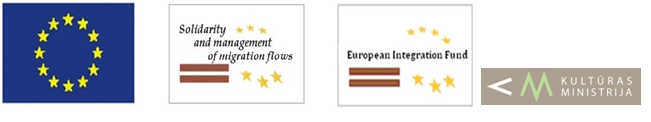 Eiropas Trešo valstu valstspiederīgo integrācijas fonda 2010.gada programmas aktivitāšu projektu iesniegumu administratīvie vērtēšanas kritērijiKultūras ministre 								Ž.Jaunzeme - GrendeVīza: Valsts sekretāra p.i.								U.Lielpēters29.11.2011. 13:03464A.LočmeleAgra.Locmele@km.gov.lv, tālr. 67330315Nr.KritērijsDrīkst (P)/nedrīkst (N) precizēt fonda projekta iesniegumu1. projekta iesniegums ir iesniegts sludinājumā par atklāta konkursa izsludināšanu vai uzaicinājumā noteiktajā termiņāN2. projekta iesniedzējs vai tā pilnvarotā persona projekta iesniegumu ir iesniegusi personīgi vai nosūtījusi pa pastu aizzīmogotā iepakojumā, vai elektroniska dokumenta veidā, parakstītu ar drošu elektronisko parakstu un pievienotu laika zīmoguN3. projekta iesniegums ir pilnībā aizpildīts, tai skaitā tam pievienoti visi šajos Ministru kabineta noteikumos noteiktie pielikumiN4. projekta iesniegums ir izstrādāts atbilstoši šajos Ministru kabineta noteikumos noteiktajām prasībāmN5.projekta iesniegumam pievienota projekta iesnieguma elektroniskā versija un tā pilnībā atbilst projekta iesnieguma oriģinālam (ja attiecināms)N6.Projekta iesniegums ir sagatavots datorrakstāN7.Projekta iesniegums ir sagatavots latviešu valodāN8.Projekta iesniedzējs un tā sadarbības partneri atbilst šajos Ministru kabineta noteikumos noteiktajām prasībāmN9.Projekta iesniegumu ir parakstījusi atbildīgā amatpersona atbilstoši normatīvajiem aktiemN10.Ja projekta iesnieguma iesniedzējs ir bijis projekta iesniedzējs citā fonda gada programmā, tas līdz projekta iesnieguma iesniegšanas brīdim ir atmaksājis neatbilstoši veiktus izdevumus, ja vadošā iestāde to ir pieprasījusiN11. Projekta iesniedzējam un tā sadarbības partneriem nav nodokļu parādu N12. Projekta iesniedzējs un tā sadarbības partneri nav pasludināti par maksātnespējīgiem, tai skaitā neatrodas sanācijas procesā un neatrodas likvidācijas procesā (valsts pārvaldes iestādes, pašvaldības un publisko tiesību juridiskās personas saskaņā ar šo kritēriju nevērtē)N13.Vienas fonda aktivitātes ietvaros projekta iesniedzējs ir iesniedzis vienu projekta iesniegumuN14. Projekta budžets ir sabalansēts (izmaksu kopsumma atbilst izdevumu kopsummai), un tā izdevumi nepārsniedz vienam projektam konkrētās aktivitātes  ietvaros pieejamo finansējumuP15. Projekta iesnieguma finanšu aprēķini, tai skaitā fonda finansējuma un valsts budžeta finansējuma apjoms, ir sastādīti latos un ir aritmētiski precīzi un pareizi izstrādāti P16.Projekta iesniegumā norādītās attiecināmās izmaksas atbilst šajos Ministru kabineta noteikumos noteiktajām izmaksām P17.Projekta iesniegumā norādītā apakšlīgumu proporcija nepārsniedz šajos Ministru kabineta noteikumos noteikto vai projekta iesniegumam pievienotais detalizētais rakstiskais pamatojums sniedz pietiekamu skaidrojumu par apakšlīgumu proporcijas pārsniegšanuP18.Projekta iesniegumā ievērota proporcija tam, cik lielu finansējuma un pasākumu īstenošanas daļu var nodot sadarbības partneriemP19.Projekta kalendāra plānā paredzēti saprātīgi un pietiekami termiņi projekta pasākumu īstenošanaiP20.Projekta iesniegumā ir ievēroti fonda teritoriālās darbības ierobežojumiP21.Projekta iesniegums (vai atsevišķi tajā ietvertie pasākumi) nav iesniegts vai apstiprināts finansēšanai no cita finanšu avota, izņemot gadījumus, ja pirms iesniegšanas vadošajā iestādē projektu iesniegumu atlasei tas jau noraidītsN22.Projekta plānoto līgumu saraksts atbilst projekta pasākumiem, fonda projekta budžeta tāmei un detalizētajam izmaksu aprēķinam un ir pareizi izstrādāts, izvēlētās iepirkuma procedūras atbilst normatīvajiem aktiem iepirkuma jomāP